103年中華民國師資培育統計年報(精簡版) 一、我國出生人口數與師資培育人數成長趨勢比較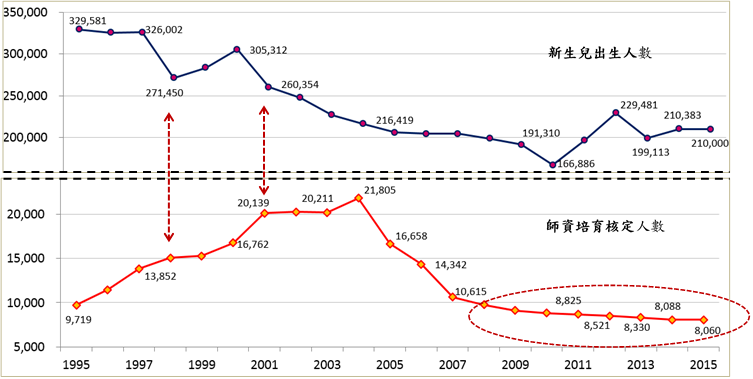 二、師資職前教育表一 92-103學年度各類別師資培育核定名額統計表表二 各師資類科核定師資生人數之情況註： 「－」表示該師資類科未核定招收「幼教專班」來源之師資生。表二之1 各師資類科實際師資生招生人數之情況表三 各師資類科申請參與教育實習師資生之情況註： 「－」表示該師資類科未核定招收「幼教專班」來源之可參與教育實習師資生。三、教師資格檢定與教師甄選表四 各師資類科檢定之情況註： 通過率係以「通過人數」除以「到考人數」乘以100％而得。表五　各教育階段教師甄選應試者報考之情況註：本表各教育階段之報考與錄取人數以「人」為計算單位，但由於參加教師甄選者不排除跨階段重複報考的情形，故本表總計以「人次」為計算單位。四、在職教師表六　在職教師教育階段人數之情況註：在職教師係指高中職以下公私立學校領有合格教師證之正式編制專任教師。表七 在職教師教育階段與公私立別人數分配情況表八 在職教師學歷、公私立別與教育階段之情況註：「－」表示無私立之矯正學校，故無對應學歷別之教師人數與百分比。表九  在職教師平均年齡、公私立別與教育階段情況表十　在職教師年齡層與教育階段人數情況五、依83年《師資培育法》培育與核證師資人員表十一 依83年《師資培育法》培育與核證師資人員職業之情況註：1.「就業率」之計算包含在職教師、公立學校合格代理代課教師、具正式編制公務機關員工身分、任職公務機關非編制缺及其他行業職缺等進入職場就業之師資人員(不含升學之博士全職學生、碩士全職學生與無就業紀錄者)，共計165,411人，其就業率為(165,411÷185,253)×100％=89.29％。2.「無就業紀錄」係指於公保和勞保系統中無就業投保紀錄者。表十二 依83年《師資培育法》培育與核證師資儲備人員就業之情況註：本表之行業類別分類(大類)係以行政院主計總處編印之《中華民國行業標準分類》第九次修定版(100年3月)為分類依據，其詳細之行業分類(19大類、89中類、254小類、551細類)請參考行政院主計總處網站http://www.dgbas.gov.tw/ct.asp?xItem=28854&ctNode=5479。六、離退職教師表十三  離退職教師年齡層與教育階段之情況單位：人、%類別學年度培育管道9293949596979899100101102103中等學校師資培育學系3,2573,7663,3342,9331,4661,5351,5201,5221,5121,50114971,497中等學校教育學程4,6054,7054,1754,1873,8283,4923,2133,1403,0723,0653,0533,045中等學校學士後教育學分班　1,4401,035646000000000中等學校小計9,3029,5068,1557,1205,2945,0274,7334,6624,5844,5664,5504,542國民小學師資培育學系3,9984,5243,8652,6871,5371,4531,4071,4451,3491,3041,1081,047國民小學教育學程1,3951,3951,2601,4941,3991,3151,112916995949973916國民小學學士後教育學分班　2,7802,2400000000000國民小學小計8,1738,1595,1254,1812,9362,7682,5192,3612,3442,2532,0811,963幼兒(稚)園師資培育學系560847821694654622605587565550548542幼兒(稚)園教育學程895985895837703465393366359356355282幼兒(稚)園學士後教育學分班　4051,2666754951800000000幼兒(稚)園小計1,8603,0982,3912,0261,5371,087998953924906903824特殊教育學校(班)師資培育學系601722672598512539532548542543543547特殊教育學校(班)教育學程185185180372336336341301304253253212特殊教育學校(班)學士後教育學分班　901351354500000000特殊教育學校(班)小計8761,0429871,015848875873849846796796759總計總計20,21121,80516,65814,34210,6159,7579,1238,8258,6988,5218,3308,088單位：人、%單位：人、%單位：人、%單位：人、%單位：人、%單位：人、%單位：人、%單位：人、%師資類科總計師資生來源師資生來源師資生來源師資生來源師資生來源師資生來源師資類科總計師資培育相關學系師資培育相關學系師資培育中心師資培育中心幼教專班幼教專班師資類科總計小計百分比小計百分比小計百分比102學年度8,3843,69644.084,64355.38450.45103學年度8,0883,63344.914,45555.08－－幼兒(稚)園82454265.7728234.22－－國民小學1,9631,04753.3391646.66－－中等學校4,5421,49732.953,04567.04－－特殊教育學校(班)75954772.0621227.93－－單位：人、%單位：人、%單位：人、%單位：人、%單位：人、%單位：人、%單位：人、%單位：人、%師資類科總計師資生來源師資生來源師資生來源師資生來源師資生來源師資生來源師資類科總計師資培育相關學系師資培育相關學系師資培育中心師資培育中心幼教專班幼教專班師資類科總計小計百分比小計百分比小計百分比102學年度8,1013,59944.434,47355.22290.36103學年度7,9183,57944.834,33955.16－－幼兒(稚)園79952465.5827534.41－－國民小學1,83095752.2987347.70－－中等學校4,4921,50933.592,98366.40－－特殊教育學校(班)74753872.0220927.97－－單位：人、%單位：人、%單位：人、%單位：人、%單位：人、%單位：人、%單位：人、%單位：人、%單位：人、%單位：人、%單位：人、%師資類科總計百分比師資生來源師資生來源師資生來源師資生來源師資生來源師資生來源師資生來源師資生來源師資類科總計百分比師資培育相關學系師資培育相關學系師資培育中心師資培育中心學士後教育學分班學士後教育學分班幼教專班幼教專班師資類科總計百分比公立私立公立私立公立私立公立私立102年度6,299100.003,0692671,9699231151738103年度6,089100.003,1021871,982787213－16幼兒(稚)園76112.5040111642173013－16國民小學1,67227.461,08605107600－－中等學校普通學科2,62643.131,071231,12740500－－中等學校職業群科4196.88911517913310－－特殊教育學校(班)61110.0345333124010－－單位：人、%單位：人、%單位：人、%單位：人、%單位：人、%師資類科應考人數到考人數通過通過師資類科應考人數到考人數小計通過率102年度8.9718.5915.13659.78103年度8.9248.4945.22461.50幼兒(稚)園1,4921,39538527.60國民小學2,3112,2001,15752.59中等學校4,2694,0773,16177.53特殊教育學校(班)85282252163.38單位：人、人次、%單位：人、人次、%單位：人、人次、%單位：人、人次、%教育階段錄取狀況錄取狀況錄取百分比教育階段報考人數錄取人數錄取百分比102年度(人次)45,2834,2879.47103年度(人次)45,7664,2649.32幼兒園4,43252411.82國民小學16,3041,64410.08國民中學11,3411,19810.56高中職(普通學科)10,7076906.44高中職(職業群科)2,2981938.40特殊教育學校684152.19單位：人、%單位：人、%單位：人、%教育階段總計百分比102年度196,024100.00103年度194,717100.00幼兒園11,8556.09國民小學88,24545.32國民中學45,50723.37高級中學33,38717.15高級職業學校14,1107.25特殊教育學校1,5370.79矯正學校760.04師資類科總計公立學校公立學校私立學校私立學校師資類科總計小計百分比小計百分比102學年度196,024171,16987.3224,85512.68103學年度194,717170,54187.5824,17612.42幼兒園11,8555,25544.336,60055.67國民小學88,24586,74698.301,4991.70國民中學45,50744,99698.885111.12高級中學33,38721,49864.3911,88935.61高級職業學校14,11010,43373.943,67726.06特殊教育學校(班)1,5371,537100.0000.00矯正學校7676100.00－－單位:人、％單位:人、％單位:人、％單位:人、％單位:人、％單位:人、％單位:人、％單位:人、％單位:人、％單位:人、％單位:人、％教育階段公私立別合計學歷學歷學歷學歷學歷學歷學歷學歷教育階段公私立別合計專科專科大學大學碩士碩士博士博士教育階段公私立別合計小計百分比小計百分比小計百分比小計百分比102年度總計196,0241,5900.8199,53350.7892,63347.262,2681.16103年度總計194,7171,3620.7092,63047.5798,33150.502,3941.23幼兒園公立5,255801.523,46265.881,70432.4390.17幼兒園私立6,60091413.855,26579.774186.3330.05國民小學公立86,7462740.3241,24647.5544,35351.138731.01國民小學私立1,499151.0098065.3849733.1670.47國民中學公立44,99690.0222,54750.1122,07349.063670.82國民中學私立51110.2029457.5321041.1061.17高級中學公立21,49800.006,83231.7814,10765.625592.60高級中學私立11,889380.326,15251.755,58446.971150.97高級職業學校公立10,43330.033,06329.366,98666.963813.65高級職業學校私立3,677270.732,01454.771,59643.40401.09特殊教育學校公立1,53710.0775449.0675248.93301.95特殊教育學校私立－－－－－－－－－矯正學校公立7600.002127.635167.1145.26矯正學校私立－－－－－－－－－單位:人、％單位:人、％單位:人、％單位:人、％單位:人、％單位:人、％單位:人、％單位:人、％單位:人、％單位:人、％單位:人、％單位:人、％單位:人、％教育階段公私立別合計教育階段公私立別合計幼兒園幼兒園國民小學國民小學國民中學國民中學高級中學高級中學高級職業學校高級職業學校特殊教育學校矯正學校教育階段公私立別合計公立私立公立私立公立私立公立私立公立私立公立公立103年度總計194,7175,2556,60086,7461,49944,99651121,49811,88910,4333,6771,53776平均年齡41.2140.4441.3541.8937.5539.8140.0440.9542.3041.4842.6039.6542.71單位:張、％單位:張、％單位:張、％單位:張、％單位:張、％單位:張、％單位:張、％單位:張、％單位:張、％年齡層年齡層合計總專長總專長總專長總專長總專長總專長年齡層年齡層合計幼兒園國民小學國民中學高級中學高級職業學校特殊教育學校特殊教育學校矯正學校102年度 總計196,02412,11988,78445,60433,63414,24914,2491,55876百分比100.006.1845.2923.2617.167.277.270.790.04103年度  總計194,71711,85588,24545,50733,38714,11014,1101,53776百分比100.006.0945.3223.3717.157.257.250.790.0422-29小計12,1821,5443,0204,0462,441921921209122-29百分比6.2613.023.428.897.316.536.5313.601.3230-34小計27,9721,63310,6137,9695,2602,1612,161328830-34百分比14.3713.7712.0317.5115.7515.3215.3221.3410.5335-39小計43,2821,93819,71211,2047,146297729772871835-39百分比22.2316.3522.3424.6221.4021.1021.1018.6723.6840-44小計43,3512,56322,2629,3406,2932,6122,6122572440-44百分比22.2621.6225.2320.5218.8518.5118.5116.7231.5845-49小計40,9481,88021,6357,9756,4892,7742,7741841145-49百分比21.0315.8624.5217.5219.4419.6619.6611.9714.4750-54小計18,3751,3658,3733,5863,2731,6231,623149650-54百分比9.4411.519.497.889.8011.5011.509.697.8955-59小計6,2045862,0521,0401,67475175194755-59百分比3.194.942.332.295.015.325.326.129.2160以上小計2,40334657834781129129129160以上百分比1.232.920.650.762.432.062.061.8911.32單位：人、%單位：人、%單位：人、%單位：人、%單位：人、%單位：人、%單位：人、%單位：人、%單位：人、%單位：人、%單位：人、%年度年度年度任教任教儲備儲備儲備儲備儲備就業率年度年度年度在職教師公立學校代理代課教師就業就業升學升學無就業紀錄就業率年度年度年度在職教師公立學校代理代課教師公務機關正式編制公務機關非編制及其他行業博士全職學生碩士全職學生無就業紀錄就業率102180,008100,02118,7776,62135,2125082,37216,49789.24103總計185,253103,83920,0446,70134,8274812,38416,97789.29百分比100.00 56.0510.823.6218.800.261.299.1689.29單位：人、%單位：人、%單位：人、%單位：人、%機關與行業類別機關與行業類別百分比人數102年度總計41,833103年度總計100.0041,528公務機關正式編制小計16.146,701公務機關非編制及其他行業 小計83.86 34,827公務機關非編制及其他行業 教育服務業35.64 12,412公務機關非編制及其他行業 其他64.36 22,415年齡層總計教育階段教育階段教育階段教育階段教育階段教育階段年齡層總計幼兒園國民小學國民中學高級中學高級職業學校特殊教育學校102年度4,6951012,3841,33054130039103年度4,6271362,3071,2835802754622-291201821030-34390191622035-399023536143040-446923913123045-49892522951050-542,622681,3857263071201655-591,19750549325161951760以上50912227130775013表十四 依83年《師資培育法》培育且於86-103年度核證之師資人員職業狀況單位：人、%表十四 依83年《師資培育法》培育且於86-103年度核證之師資人員職業狀況單位：人、%表十四 依83年《師資培育法》培育且於86-103年度核證之師資人員職業狀況單位：人、%表十四 依83年《師資培育法》培育且於86-103年度核證之師資人員職業狀況單位：人、%表十四 依83年《師資培育法》培育且於86-103年度核證之師資人員職業狀況單位：人、%表十四 依83年《師資培育法》培育且於86-103年度核證之師資人員職業狀況單位：人、%表十四 依83年《師資培育法》培育且於86-103年度核證之師資人員職業狀況單位：人、%表十四 依83年《師資培育法》培育且於86-103年度核證之師資人員職業狀況單位：人、%表十四 依83年《師資培育法》培育且於86-103年度核證之師資人員職業狀況單位：人、%表十四 依83年《師資培育法》培育且於86-103年度核證之師資人員職業狀況單位：人、%表十四 依83年《師資培育法》培育且於86-103年度核證之師資人員職業狀況單位：人、%表十四 依83年《師資培育法》培育且於86-103年度核證之師資人員職業狀況單位：人、%取證年度合計任教任教任教儲備儲備儲備儲備儲備儲備就業率取證年度合計在職教師公立學校代理代課教師任教率就業就業就業升學升學無就業紀錄就業率取證年度合計在職教師公立學校代理代課教師任教率公務機關正式編制公務機關非編制及其他行業公務機關非編制及其他行業博士全職學生碩士全職學生無就業紀錄就業率取證年度合計在職教師公立學校代理代課教師任教率公務機關正式編制教育服務業其他博士全職學生碩士全職學生無就業紀錄就業率總計185,253103,83920,04466.876,70112,41222,4154812,38416,97789.2986999 770 7 77.7810 24 42 3 4 139 85.39872,631 1,854 50 72.3770 73 210 6 9 359 85.78887,220 5,205 93 73.38178 198 586 24 26 910 86.708911,384 9,156 177 81.98203 241 757 26 39 785 92.539016,483 13,434 328 83.49235 365 987 28 54 1,052 93.129115,929 11,743 669 77.92340 546 1,379 37 69 1,146 92.149217,693 11,188 1,343 70.82548 891 2,117 39 90 1,477 90.929317,362 9,750 1,326 63.79760 1,078 2,695 46 97 1,610 89.909418,726 8,516 1,846 55.331,157 1,475 3,675 50 152 1,855 89.029517,561 8,213 1,877 57.461,152 1,340 2,915 53 156 1,855 88.259613,319 5,772 1,696 56.07854 1,173 2,342 44 144 1,294 88.87979,677 4,801 1,306 63.11508 801 1,285 32 95 849 89.91987,390 3,390 1,306 63.55287 697 911 26 111 662 89.19997,038 3,084 1,526 65.50194 663 810 18 123 620 89.191005,731 2,358 1,370 65.05115 558 597 14 199 520 87.211015,679 2,018 1,636 64.3448 685 468 15 261 548 85.491025,188 1,519 1,730 62.6328 715 352 9 333 502 83.731035,243 1,068 1,758 53.9014 889 287 11 422 794 76.60